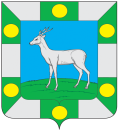 Администрация сельского поселенияСпиридоновка  муниципального  района ВолжскийСамарской областиПОСТАНОВЛЕНИЕ    от «09» июня 2022г.                                                                                № 47  Об утверждении  программы энергосбережения и повышения энергетической эффективности Администрации сельского поселения Спиридоновка муниципального района Волжский Самарской области                             на 2022-2026 гг.       В соответствии с Федеральным законом от 06.10.2003 №131-ФЗ «Об общих принципах организации местного самоуправления в Российской Федерации»,  Федеральным законом от 23.11.2009 № 261-ФЗ «Об энергосбережении и повышении энергетической эффективности и о внесении изменений в отдельные законодательные акты Российской Федерации», Уставом  сельского поселения Спиридоновка, администрация сельского поселения Спиридоновка муниципального района Волжский Самарской области, ПОСТАНОВЛЯЕТ:      1. Утвердить программу энергосбережения и повышения энергетической эффективности Администрации сельского поселения Спиридоновка муниципального района Волжский Самарской области  на 2022-2026 гг.».      2. Опубликовать данное Постановление в газете «Новости Спиридоновки» и разместить на официальном сайте администрации сельского поселения Спиридоновка в информационно - телекоммуникационной сети «Интернет».    3. Настоящее Постановление вступает в силу со дня его официального опубликования. И.п. главы сельского поселения Спиридоновка                             				               М.В.Корнеев                                                                      